El candidato, con datos personales:Matriculado en el Curso 20/21 en el Título de la Facultad de Ciencias del Deporte de la Universidad de Murcia de (marcar con una X):Beca a la que se presenta (marcar con una X; solo una por solicitud)Adjunta a esta solicitud los siguientes documentos: (indicar con un aspa X)SOLICITASer admitido como candidato en la convocatoria de Becas Prácticas Extracurriculares del Servicio de Actividades Deportivas.Y para que así conste, firmo la presenta solicitud en ___________________, a _____ de __________ de _______2020.Fdo.: ___________________________________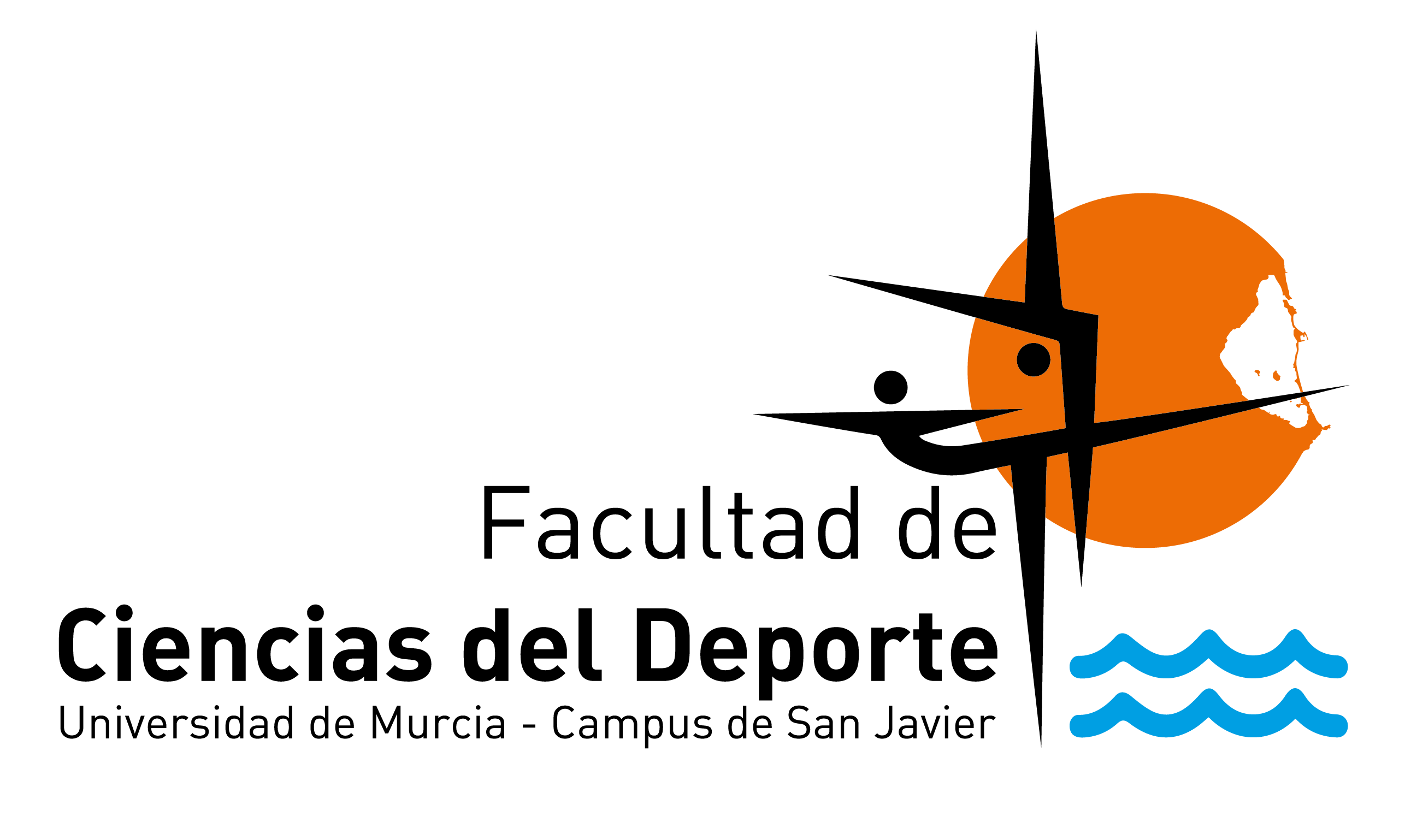 Solicitud de Becas Prácticas Extracurriculares del Servicio de Actividades DeportivasApellidos:Apellidos:Apellidos:Nombre (completo):Nombre (completo):Nombre (completo):Nombre (completo):Nombre (completo):Nombre (completo):D.N.I.:D.N.I.:Fecha de Nacimiento:Fecha de Nacimiento:Fecha de Nacimiento:Fecha de Nacimiento:Dirección:Dirección:Dirección:Localidad:Localidad:Localidad:Provincia:Provincia:Provincia:Código Postal:Código Postal:Código Postal:Código Postal:Nº Teléfono/s:Nº Teléfono/s:Nº Teléfono/s:Nº Teléfono/s:E-mail:Móvil:Grado en Ciencias de la Actividad Física y del DeporteMáster de Investigación en Ciencias de la Actividad Física y el DeportePrograma de Doctorado de Ciencias del Deporte de la Universidad de MurciaTécnico deportivo tenisTécnico deportivo AtletismoTécnico deportivo BaloncestoTécnico deportivo Fútbol SalaTécnico deportivo VoleibolTécnico deportivo PádelCertificado de las calificaciones del Grado en Ciencias de la Actividad Física y del DeporteCertificados de Técnico Deportivo que desea aportar como mérito